ИНН 0261017707, КПП 026101001, р/с 40204810000000001211 в ГРКЦ НБ РБ Банка России г.Уфа,                                                   ОКПО 04277566, ОКТМО 80631460, БИК 048073001  КАРАР                                                                 ПОСТАНОВЛЕНИЕ№   43                                                                         от 29 ноября 2021 года Об аренде нежилого фондаВ соответствии с Порядком оформления прав пользования государственным имуществом Республики Башкортостан, утвержденным Постановлением Правительства Республики Башкортостан от 29 декабря 2007г.  № 403,  Федеральным законом от 26 июля 2006 года №  135-ФЗ «О защите конкуренции»  и  на  основании  заявления начальника МБУК ЦБС ГП г. Ишимбай МР Ишимбайский район РБ  А.З.Казыргуловой , п о с т а н о в л я е т:1.  Предоставить МБУК ЦБС ГП г. Ишимбай МР Ишимбайский район РБ в аренду объект нежилого фонда, расположенный по адресу: РБ, Ишимбайский район, с.Новоаптиково, ул. Северная, д.8, площадью 32 кв.м. на срок с 25.11.2021г. по 24.11.2021г. для размещения сельской библиотеки-филиала №31.           2. Отдел по управлению муниципальным имуществом РБ по Ишимбайскому району и г.Ишимбаю (Гизатуллин И.К.) оформить МБУК ЦБС ГП г. Ишимбай МР Ишимбайский район РБ договор аренды объекта нежилого фонда, расположенного по адресу: РБ, Ишимбайский район, с.Новоаптиково, ул. Северная, д.8, площадью 32 кв.м., на срок с 25.11.2021г. по 24.11.2021г. для размещения сельской библиотеки-филиала №31 .Глава  сельского поселения                                   Р.М. Валиев	Башкортостан Республикаhы Ишембай районы муниципаль районы Һайран  ауыл советы ауыл биләмәhе хакимиәте 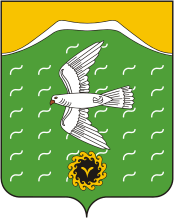 Администрация сельского поселения Сайрановский сельсовет муниципального района Ишимбайский район Республики БашкортостанТөньяҡ  урамы, 8,Яңы  Әптек  ауылы, Ишембай районы, Башкортостан Республикаһы453222Тел.; 8(34794) 72-631, факс 72-631.Е-mail: sairansp@rambler.ru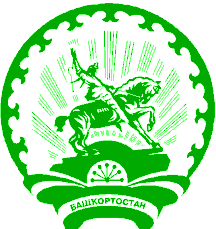 ул. Северная,8,с.Новоаптиково, Ишимбайский район,Республика Башкортостан453222Тел.; 8(34794) 72-631, факс 72-631.Е-mail: sairansp@rambler.ru